                            בדיקה לפני טיסה של ציוד מצנח רחיפה ממונעאת הציוד יש לבדוק בסדר מדויק.יש להתחיל מהפרופלור (הצד האחורי של המנוע) ולהתקדם לכיוון הריתמה (הצד הקידמי של המנוע).  משם דרך רצועות V אל המצנח (מלמטה למעלה).את הבדיקה יש לבצע  לפני כול טיסה.הפרופלור : ברגים: חיזוק ושלמות.פרופלור : מרווח שווה מהמסגרת, שלמות (שאין סדקים, פגיעות), נקיון.העברת  כח  (העברת רצועה \ העברת גלגלי שיניים וקלאצ').רצוע : בדיקת מתיחות, בדיקת תקינות(סדקים\ יובש, פגיעות בעיקר בחלק הפנימי).העברה : בדיקת חופשים, בדיקת ברגים, בדיקת סדקים,בדיקת מקבילות הגלגלים,             בדיקת רעשים חריגים (כאשר המנוע עובד), בדיקת שמן בממסרת, ניקיון.קלאצ: ' בדיקת רעשים חריגים (כאשר המנוע עובד), ניקיון (שאין סימני אבק שחור שמעידים על שחיקה), פעולה תקינה .אגזוז : אגזוז : הידוק ברגים , תקינות קפיצים , בדיקת שלמות שאין סדקים, נקיון.משתיק : בדיקת ברגים, בדיקת שלמות שאין סדקים, נקיון.מנוע :מנוע מכובה : בדיקת נקיון חיצוני(שאין נזילות), בדיקת נקיון פנימי(פלג וראש בוכנה(בדיקת שלמות כללית שאין סדקים, בדיקת הידוק ברגים.מנוע עובד: בדיקה שאין רעשים חריגים, בדיקה שאין רעידות חריגות                (בסל"ד נמוך ובסל"ד גבוה).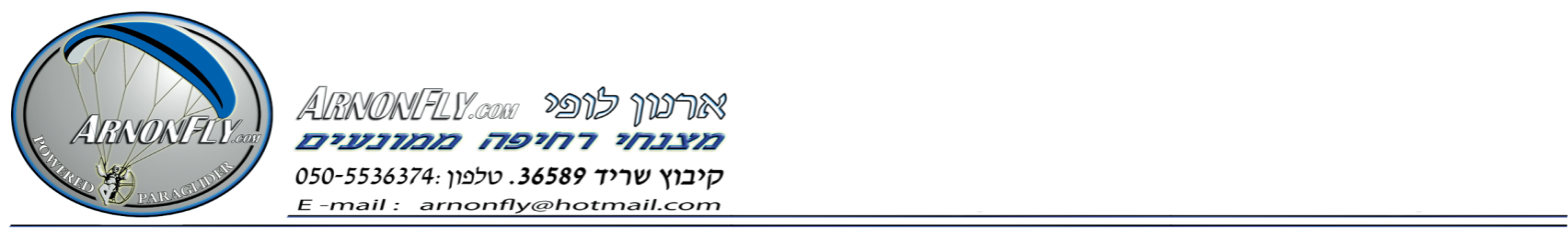 מערכת דלק :מיכל דלק : בדיקת נזילות,בדיקת תקינות חיבור למסגרת, נקיון(פנימי וחיצוני), הידוק ברגים אם יש, בדיקת כמות דלק לפי חישוב זמן הטיסה מקס.צינורות דלק : בדיקת שלמות, בדיקת גמישות (שהצינור לא קשה), שאין סדקים/קרעים,בדיקת ניקיון פילטר דלק.קרבורטור : הידוק ברגים, נקיון חיצוני(שאין נזילות), נקיון פנימי(רשת סינון דלק), בדיקת שלמות שאין סדקים, בדיקת ברגי כיוון(L+T) במצב הנכון.פילטר אוויר/ קופסת אוויר : נקיון (פנימי וחיצוני) בדיקת שלמות (סדקים\יובש, פגיעות), בדיקת הידוק ברגים. מערכת הצתה :חוטים : אין קצרים, אין שיפשופים, אין מקומות שבהם חוט נוגע במתכת.סליל הצתה : הידוק ברגים, שלמות.מערכת התנעה ידנית : חוט התנעה : שאין שחיקה, שאין קרעים, תנועה חופשית(לא נוגע, לא משפשף כלום, חוזר למקום בצורה טובה).בית מערכת התנעה : שאין סדקים, הידוק ברגים, שאין רעשים חריגים(כאשר המנוע עובד).מערכת התנעה חשמלית :המתנע : הידוק ברגים, שלמות המתנע, נקיון.חוטי החשמל : אין קצרים, אין שיפשופים, אין מקומות שבהם חוט נוגע במתכת,המצבר : תקינות, נקיון, תקינות המפסקים.גומיות מנוע :שלמות הגומיות: סדקים, קרעים(יש להפעיל מתיחה קלה על הגומיה כדיי לזהות סדקים),בדיקת הידוק ברגים. ידית מצערת : כבל גז:  שלמות, תנועה חופשית, סופית תקינה.ידית : שלמות, תנועה חופשית.מתג התנעה/ כיבוי : שלמות, תנועה תקינה, אין קצרים. 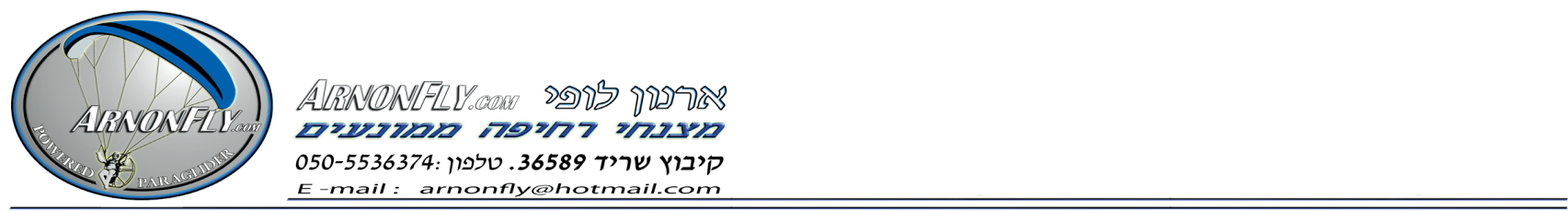 מסגרת :מסגרת חיצונית : בדיקת שלמות (אין סדקים, אין שברים),בדיקה שהמסגרת ישרה, מרחק תקין מהפרופלור.מסגרת פנימית : בדיקת שלמות (אין סדקים, אין שברים), בדיקה שהמסגרת ישרה, הידוק ברגים מנוע מסגרת.רשת: בדקת שלמות, בדיקת מתח, חוט מתיחה תקין.רתמה : רתמה : שלמות תפרים, שלמות רצועות(שיאן שחיקה, אין קרעים).בנוסף שאין קרעים בבד הרתמה.פלטת המושב : שלמות (אין סדקים, אין שברים ואין בליטות שיכולות לקרע את הבד).קרבינות : תקינות (אין סדקים, אין שברים, אין עיקומים).סוגרי רצועות : בדיקת סוגרי רצועות לניקיון ונעילה תקינה.המצנח : רצועות ה-V : שאין קרעים, שאין שחיקה, תקינות התפרים, נקיון.טבעות מתכת : תקינות(אין סדקים, אין שברים, אין עיקומים) בדיקת חיזוק נעילת. מיתרים : שלמות (אין קרעים, אין שחיקה) תקינות תפרים, נקייון, בדיקה לאורך המיתרים לאיתור קשרים, עניבה וכו.חופה : בדיקת שלמות, שאין  קרעים/חורים, שאין שחיקה, תקינות תפרים, נקיון.               (יש לבדוק את החופה גם מבפנים), הנפה ובדיקה שאין חול, אבנים או חפצים אחרים בתוך החופה.חשוב  לזכור שגם לאחר בדיקה מקיפה 
עדיין יכולות לצוץ תקלות במשך הטיסה שהגרמו למנוע להיכבות.